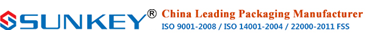 Oven bag spot formOven bag spot formCUSTOM FLEXIBLE PACKAGING FOR YOUR BUSINESS!                              CUSTOM FLEXIBLE PACKAGING FOR YOUR BUSINESS!                              CUSTOM FLEXIBLE PACKAGING FOR YOUR BUSINESS!                              CUSTOM FLEXIBLE PACKAGING FOR YOUR BUSINESS!                              CUSTOM FLEXIBLE PACKAGING FOR YOUR BUSINESS!                              	99 Zhongtong Road	99 Zhongtong Road	99 Zhongtong Road	99 Zhongtong Road	99 Zhongtong RoadWuxi City, Jiangsu ProvinceWuxi City, Jiangsu ProvinceChina 214142China 2141420086-0510-818108350086-0510-81810835NameSize(mm)Bag structure (μ)Bag structure (μ)Amount(piece)Oven bag250mm*380mmPET 12PET 121071000Oven bag250mm*380mmPET 12PET 12421000Oven bag250mm(W)*380mm(L) folded size 32mm*34mmPET 12PET 12427100If you have any questions, contact US, 0086-0510-81810835, dx@sunkeycn.comIf you have any questions, contact US, 0086-0510-81810835, dx@sunkeycn.comIf you have any questions, contact US, 0086-0510-81810835, dx@sunkeycn.comIf you have any questions, contact US, 0086-0510-81810835, dx@sunkeycn.comIf you have any questions, contact US, 0086-0510-81810835, dx@sunkeycn.comFLEXIBLE PACKAGING PRODUCTS
EMBOSSED VACUUM BAGS AIR CUSHION COLUMN BAGS OVEN BAGS 
ZIPPER BAGS BAG IN BOX COFFEE BAGS
ROLL STOCK RETORT POUCHES STAND-UP POUCHES 
STAND-UP SIDE GUSSET BAGS CUSTOM POUCHES & BAGSFLEXIBLE PACKAGING PRODUCTS
EMBOSSED VACUUM BAGS AIR CUSHION COLUMN BAGS OVEN BAGS 
ZIPPER BAGS BAG IN BOX COFFEE BAGS
ROLL STOCK RETORT POUCHES STAND-UP POUCHES 
STAND-UP SIDE GUSSET BAGS CUSTOM POUCHES & BAGSFLEXIBLE PACKAGING PRODUCTS
EMBOSSED VACUUM BAGS AIR CUSHION COLUMN BAGS OVEN BAGS 
ZIPPER BAGS BAG IN BOX COFFEE BAGS
ROLL STOCK RETORT POUCHES STAND-UP POUCHES 
STAND-UP SIDE GUSSET BAGS CUSTOM POUCHES & BAGSFLEXIBLE PACKAGING PRODUCTS
EMBOSSED VACUUM BAGS AIR CUSHION COLUMN BAGS OVEN BAGS 
ZIPPER BAGS BAG IN BOX COFFEE BAGS
ROLL STOCK RETORT POUCHES STAND-UP POUCHES 
STAND-UP SIDE GUSSET BAGS CUSTOM POUCHES & BAGSFLEXIBLE PACKAGING PRODUCTS
EMBOSSED VACUUM BAGS AIR CUSHION COLUMN BAGS OVEN BAGS 
ZIPPER BAGS BAG IN BOX COFFEE BAGS
ROLL STOCK RETORT POUCHES STAND-UP POUCHES 
STAND-UP SIDE GUSSET BAGS CUSTOM POUCHES & BAGS